ΠΡΟΓΡΑΜΜΑ ΔΙΠΛΗΣ ΕΞΕΤΑΣΤΙΚΗΣ ΙΑΝΟΥΑΡΙΟΥ - ΦΕΒΡΟΥΑΡΙΟΥ 2023 – 2024Επί πτυχίω φοιτητών/τριών1Ο ΕΤΟΣ: Β΄ ΕΞΑΜΗΝΟ2Ο ΕΤΟΣ: Δ΄ ΕΞΑΜΗΝΟ3Ο ΕΤΟΣ: ΣΤ΄ ΕΞΑΜΗΝΟ4Ο ΕΤΟΣ: Η΄ ΕΞΑΜΗΝΟΜΑΘΗΜΑΤΑ ΕΠΙΛΟΓΗΣ ΦΙΛΟΣΟΦΙΑΣ(ΕΠΙ) ΣΤ΄&Η΄ΕΞΑΜΗΝΟΥΟ Πρόεδροςτου Τμήματος Φιλοσοφίας Πανεπιστημίου ΠατρώνΜιχαήλ ΠαρούσηςΑναπληρωτής Καθηγητής 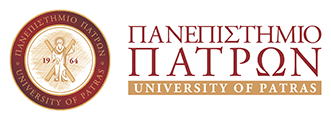 ΣΧΟΛΗ ΑΝΘΡΩΠΙΣΤΙΚΩΝ ΚΑΙ ΚΟΙΝΩΝΙΚΩΝ ΕΠΙΣΤΗΜΩΝΤΜΗΜΑ ΦΙΛΟΣΟΦΙΑΣΔΙΠΛΗ ΕΞΕΤΑΣΤΙΚΗ ΠΕΡΙΟΔΟΣ ΙΑΝΟΥΑΡΙΟΥ - ΦΕΒΡΟΥΑΡΙΟΥΑΚΑΔΗΜΑΪΚΟ ΕΤΟΣ 2023-2024ΗΜΕΡΟΜΗΝΙΑΗΜΕΡΑΜΑΘΗΜΑΔΙΔΑΣΚΩΝ/ΟΥΣΑΩΡΑΑΙΘΟΥΣΑΥΠΟΧΡΕΩΤΙΚΑ ΜΑΘΗΜΑΤΑ ΦΙΛΟΣΟΦΙΑΣ (ΥΠΟ)ΥΠΟΧΡΕΩΤΙΚΑ ΜΑΘΗΜΑΤΑ ΦΙΛΟΣΟΦΙΑΣ (ΥΠΟ)ΥΠΟΧΡΕΩΤΙΚΑ ΜΑΘΗΜΑΤΑ ΦΙΛΟΣΟΦΙΑΣ (ΥΠΟ)ΥΠΟΧΡΕΩΤΙΚΑ ΜΑΘΗΜΑΤΑ ΦΙΛΟΣΟΦΙΑΣ (ΥΠΟ)ΥΠΟΧΡΕΩΤΙΚΑ ΜΑΘΗΜΑΤΑ ΦΙΛΟΣΟΦΙΑΣ (ΥΠΟ)ΥΠΟΧΡΕΩΤΙΚΑ ΜΑΘΗΜΑΤΑ ΦΙΛΟΣΟΦΙΑΣ (ΥΠΟ)31/1ΤετάρτηPHS_1001 Γνωσιοθεωρία Μεταφυσική ΙΓ. Σαγκριώτης9-11ΑΠ223/1ΤρίτηPHS_1004 ΠλάτωνΜ. Μουζάλα15-17ΑΠ222/1ΔευτέραPΗS 1005 Αρχαία ελληνική ηθική και πολιτική φιλοσοφίαΜ. Μουζάλα17-19ΑΠ2ΗΜΕΡΟΜΗΝΙΑΗΜΕΡΑΜΑΘΗΜΑΔΙΔΑΣΚΩΝ/ΟΥΣΑΩΡΑΑΙΘΟΥΣΑ1/2ΠέμπτηPHS_2004 KantΓ. Σαγκριώτης11-13ΑΠ2, Απ42/2ΠαρασκευήPHS_2005 Ερμηνευτική - ΦαινομενολογίαΜ. Μιχάλσκι11-13ΑΠ224/122/1ΤετάρτηΔευτέραPHS_2006 Αναλυτική φιλοσοφία ΙΙ (εισαχθέντες/είσες: 2014-2015)PHS_ 2001 Αριστοτέλης (εισαχθέντες/είσες: 2013-14,2015-16…)Ι. ΖεϊμπέκηςΜ. Μουζάλα15-1715-17ΑΠ2ΑΠ2, ΑΠ49/2ΠαρασκευήPHS_2007 Επεξεργασία φιλοσοφικών θεμάτωνΓ. Σερμαμόγλου15-17ΑΠ225/1ΠέμπτηΛογική (θεωρία)Θ. Δημητράκος19-21ΑΠ222/1ΔευτέραΛογική (Εργαστήριο)Σ. Αθανασόπουλος11-13Εργαστήριο Η/ΥΗΜΕΡΟΜΗΝΙΑΗΜΕΡΑΜΑΘΗΜΑΔΙΔΑΣΚΩΝ/ΟΥΣΑΩΡΑΑΙΘΟΥΣΑΥΠΟΧΡΕΩΤΙΚΑ ΜΑΘΗΜΑΤΑ ΦΙΛΟΣΟΦΙΑΣ (ΥΠΟ)ΥΠΟΧΡΕΩΤΙΚΑ ΜΑΘΗΜΑΤΑ ΦΙΛΟΣΟΦΙΑΣ (ΥΠΟ)ΥΠΟΧΡΕΩΤΙΚΑ ΜΑΘΗΜΑΤΑ ΦΙΛΟΣΟΦΙΑΣ (ΥΠΟ)ΥΠΟΧΡΕΩΤΙΚΑ ΜΑΘΗΜΑΤΑ ΦΙΛΟΣΟΦΙΑΣ (ΥΠΟ)ΥΠΟΧΡΕΩΤΙΚΑ ΜΑΘΗΜΑΤΑ ΦΙΛΟΣΟΦΙΑΣ (ΥΠΟ)ΥΠΟΧΡΕΩΤΙΚΑ ΜΑΘΗΜΑΤΑ ΦΙΛΟΣΟΦΙΑΣ (ΥΠΟ)5/2ΔευτέραPHS_3003 Σύγχρονη πρακτική φιλοσοφία	Ε.Μυλωνάκη13-15Παράδοση εργασιών (βλ.  E-class)24/1ΤετάρτηPHS_3004 Αναλυτική φιλοσοφία ΙΙΙΙ. Ζεϊμπέκης17-19ΑΠ2ΜΑΘΗΜΑΤΑ ΕΠΙΛΟΓΗΣ ΑΛΛΟΥ ΕΠΙΣΤΗΜΟΝΙΚΟΥ ΠΕΔΙΟΥ (ΕΑΕΠ) ΣΤ΄ ΕΞΑΜΗΝΟΥΜΑΘΗΜΑΤΑ ΕΠΙΛΟΓΗΣ ΑΛΛΟΥ ΕΠΙΣΤΗΜΟΝΙΚΟΥ ΠΕΔΙΟΥ (ΕΑΕΠ) ΣΤ΄ ΕΞΑΜΗΝΟΥΜΑΘΗΜΑΤΑ ΕΠΙΛΟΓΗΣ ΑΛΛΟΥ ΕΠΙΣΤΗΜΟΝΙΚΟΥ ΠΕΔΙΟΥ (ΕΑΕΠ) ΣΤ΄ ΕΞΑΜΗΝΟΥΜΑΘΗΜΑΤΑ ΕΠΙΛΟΓΗΣ ΑΛΛΟΥ ΕΠΙΣΤΗΜΟΝΙΚΟΥ ΠΕΔΙΟΥ (ΕΑΕΠ) ΣΤ΄ ΕΞΑΜΗΝΟΥΜΑΘΗΜΑΤΑ ΕΠΙΛΟΓΗΣ ΑΛΛΟΥ ΕΠΙΣΤΗΜΟΝΙΚΟΥ ΠΕΔΙΟΥ (ΕΑΕΠ) ΣΤ΄ ΕΞΑΜΗΝΟΥΜΑΘΗΜΑΤΑ ΕΠΙΛΟΓΗΣ ΑΛΛΟΥ ΕΠΙΣΤΗΜΟΝΙΚΟΥ ΠΕΔΙΟΥ (ΕΑΕΠ) ΣΤ΄ ΕΞΑΜΗΝΟΥ25/2ΠέμπτηPHS_5083 Ψηφιακές Ανθρωπιστικές Επιστήμες	Στ. Αθανασόπουλος 9-11Εργαστήριο Η/ΥΗΜΕΡΟΜΗΝΙΑΗΜΕΡΑΜΑΘΗΜΑΔΙΔΑΣΚΩΝ/ΟΥΣΑΩΡΑΑΙΘΟΥΣΑΥΠΟΧΡΕΩΤΙΚΑ ΜΑΘΗΜΑΤΑ ΦΙΛΟΣΟΦΙΑΣ (ΥΠΟ)ΥΠΟΧΡΕΩΤΙΚΑ ΜΑΘΗΜΑΤΑ ΦΙΛΟΣΟΦΙΑΣ (ΥΠΟ)ΥΠΟΧΡΕΩΤΙΚΑ ΜΑΘΗΜΑΤΑ ΦΙΛΟΣΟΦΙΑΣ (ΥΠΟ)ΥΠΟΧΡΕΩΤΙΚΑ ΜΑΘΗΜΑΤΑ ΦΙΛΟΣΟΦΙΑΣ (ΥΠΟ)ΥΠΟΧΡΕΩΤΙΚΑ ΜΑΘΗΜΑΤΑ ΦΙΛΟΣΟΦΙΑΣ (ΥΠΟ)ΥΠΟΧΡΕΩΤΙΚΑ ΜΑΘΗΜΑΤΑ ΦΙΛΟΣΟΦΙΑΣ (ΥΠΟ)2/2ΠαρασκευήPHS_4003 Φιλοσοφία 19ου-20ου αιώνα	Γ. Σαγκριώτης15-17ΑΠ2ΥΠΟΧΡΕΩΤΙΚΑ ΜΑΘΗΜΑΤΑ ΑΛΛΟΥ ΕΠΙΣΤΗΜΟΝΙΚΟΥ ΠΕΔΙΟΥ (ΥΑΕΠ)ΥΠΟΧΡΕΩΤΙΚΑ ΜΑΘΗΜΑΤΑ ΑΛΛΟΥ ΕΠΙΣΤΗΜΟΝΙΚΟΥ ΠΕΔΙΟΥ (ΥΑΕΠ)ΥΠΟΧΡΕΩΤΙΚΑ ΜΑΘΗΜΑΤΑ ΑΛΛΟΥ ΕΠΙΣΤΗΜΟΝΙΚΟΥ ΠΕΔΙΟΥ (ΥΑΕΠ)ΥΠΟΧΡΕΩΤΙΚΑ ΜΑΘΗΜΑΤΑ ΑΛΛΟΥ ΕΠΙΣΤΗΜΟΝΙΚΟΥ ΠΕΔΙΟΥ (ΥΑΕΠ)ΥΠΟΧΡΕΩΤΙΚΑ ΜΑΘΗΜΑΤΑ ΑΛΛΟΥ ΕΠΙΣΤΗΜΟΝΙΚΟΥ ΠΕΔΙΟΥ (ΥΑΕΠ)ΥΠΟΧΡΕΩΤΙΚΑ ΜΑΘΗΜΑΤΑ ΑΛΛΟΥ ΕΠΙΣΤΗΜΟΝΙΚΟΥ ΠΕΔΙΟΥ (ΥΑΕΠ)9/2ΠαρασκευήPHS_4002 Αρχαία ελληνική λογοτεχνία	Χ. Ταμπάκης11-13ΑΠ2ΗΜΕΡΟΜΗΝΙΑΗΜΕΡΑΜΑΘΗΜΑΔΙΔΑΣΚΩΝ/ΟΥΣΑΩΡΑΑΙΘΟΥΣΑ31/1ΤετάρτηPHS_5023 Φιλοσοφία του δικαίου	Μ. Παρούσης15-17ΑΠ229/1ΔευτέραPHS_5078 Φιλοσοφία της θρησκείαςΚ. Ρασπίτσος17-19ΑΠ229/1ΔευτέραPHS_5021 Κοινωνική και πολιτική φιλοσοφία του ΜαρξΑ. Μιχαλάκης19-21ΑΠ225/1ΠέμπτηPHS_5026 Φιλοσοφία της γνωσιακής επιστήμηςΘ. Δημητράκος19-21ΑΠ21/2ΠέμπτηPHS_5084 Η πρακτική φιλοσοφία του Χέγκελ	Α. Μιχαλάκης19-21ΑΠ2